1. Deskripsi Singkat :  			           Pembahasan pada mata kuliah ini menitikberatkan pada bagaimana memaknai persepsi visual			         khususnya pada media kampanye dan promosi yang hadir melalui stimulus indera dengan pendekatan  			         konsep komunikasi visual.2.  Unsur Capaian Pembelajaran : 		         Mahasiswa mampu menciptakan dan menjelaskan makna visual dari sudut pandang psikologi persepsi3. Komponen Penilaian : Kejelasan pemaparan persepsi, pemilihan komponen visual4. Kriteria Penilaian : Kesesuaian penjelasan persepsi dengan komponen visual5. Daftar Referensi :  - Budiarti, Lis. 2012. PSIKOLOGI PERSEPSI, ITB, Bandung		         - Mullen, Brian. 2010. THE PSYCOLOGY OF CONSUMER BEHAVIOR, lawrence Erlbaum, London.RENCANA PEMBELAJARAN SEMESTER (RPS)NB : Bobot UTS  30 % & UAS 40% ( pertemuan 8 dan 16)DESKRIPSI TUGAS RUBRIK PENILAIAN(Keterangan: format umum adalah yang di bawah ini, namun Prodi dapat membuat format tersendiri, sesuai dengan penilaian yang akan dibuat. Misalnya untuk penilaian presentasi atau penilaian praktek memiliki rubrik yang berbeda, jadi bisa lebih dari 1 rubrik untuk setiap mata kuliah)PENUTUPRencana Pembelajaran Semester (RPS) ini berlaku mulai tanggal 1 Februari 2016, untuk mahasiswa UPJ Tahun Akademik 2016/ 2017dan seterusnya. RPS ini dievaluasi secara berkala setiap semester dan akan dilakukan perbaikan jika dalam penerapannya masih diperlukan penyempurnaan.STATUS DOKUMEN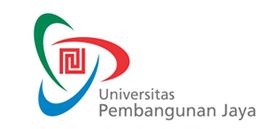 RENCANA PEMBELAJARAN SEMESTERF-0653F-0653RENCANA PEMBELAJARAN SEMESTERIssue/Revisi: A0RENCANA PEMBELAJARAN SEMESTERTanggal Berlaku: …RENCANA PEMBELAJARAN SEMESTERUntuk Tahun Akademik: 2015/2016RENCANA PEMBELAJARAN SEMESTERMasa Berlaku: 4 (empat) tahunRENCANA PEMBELAJARAN SEMESTERJml Halaman: Xx halamanMata Kuliah: Psikologi PersepsiKode MK: VCD 209Program Studi: DKVPenyusun: Retno Purwanti M, M.Ds.Sks: 2Kelompok Mata Kuliah: MKKMingguKemampuan Akhir yang DiharapkanBahan Kajian(Materi Ajar)Bentuk PembelajaranKriteria/Indikator PenilaianBobot NilaiStandar Kompetensi Profesi1-3Mahasiswa mampu menjelaskan persepsi melalui indra visual, raba & rasaSensasi persepsi, visual, raba & rasaatensiCeramah & diskusiMampu menjelaskan persepsi visual, raba, & rasa 5% umum4-5Mahasiswa memahami perbedaan kognitif memori dan persuasiKognitif memori & persuasi Ceramah & diskusiMampu menjelaskan perbedaan kognitif memori & persuasi 5% khusus6-7Mahasiswa memahami kaitan emosi dan motivasi dengan persepsiEmosi & motivasiCeramah & diskusiMampu menjelaskan kaitan emosi & motivasi dengan persepsi5% khusus9-10Mahasiswa memahami tentangIntension Behavior Intension BehaviorCeramah & diskusiMampu menjelaskan tentang  Intension Behavior5% khusus11-13Mahasiswa memahami tentangkonteks perilaku & budaya masy.Konteks perilaku dan budaya masyarakatCeramah & diskusiMampu menjelaskan perilaku budaya masy.5% khusus14-15Mahasiswa memahami tentangfeedback product life cycleBehavioral feedback & product life cycleCeramah & diskusiMampu menjelaskan feedback product lifecycle5% khususMata Kuliah: Psikologi PersepsiKode MK: VCD 209Minggu ke:Tugas ke: Tujuan Tugas:         Mahasiswa mampu menciptakan dan menjelaskan makna visual dari sudut pandang psikologi persepsiUraian Tugas:Obyek Visual berdasarkan indra penglihatan, peraba & perasamemaknai konsep visual berdasarkan stimulasi panca indraMengamati & menganalisa obyekd.    Menciptakan dan menjelaskan makna visual Kriteria Penilaian:Kesesuaian penjelasan persepsi dengan komponen visualJenjang/GradeAngka/SkorDeskripsi/Indikator KerjaA             A- 90 - 100 80 - 89 Mampu menyelesaikan tugas dengan baik melebihi target capaian disertai proses lengkapB+ B            B -75 - 7970 - 7465 - 69Menyelesaikan tugas dengan baik sesuai target capaianC+C             C- 60 - 64 55 - 59 50 - 54Menyelesaikan tugas dibawah standar target capaian             D 30 - 49Menyerahkan tugas melewati batas waktu, tidak memenuhi standar minimal capaian                  E0Tidak mengerjakan tugas atau mengikuti ujian tertulis maupun praktikaProsesPenanggung JawabPenanggung JawabTanggalProsesNamaTandatanganTanggalPerumusanRetno Purwanti M, M.Ds.Dosen Penyusun/PengampuPemeriksaan & PersetujuanDrs. Deden Maulana, M.Ds.Ketua ProdiPenetapanProf. Emirhadi SugandaWakil Rektor